МВД РоссииГУ МВД России по Ростовской областиОТДЕЛ МИНИСТЕРСТВА ВНУТРЕННИХ ДЕЛ РОССИИ ПО ГОРОДУ НОВОШАХТИНСКУ(Отдел МВД России по г. Новошахтинску)ИНФОРМАЦИОННО-АНАЛИТИЧЕСКАЯЗАПИСКАо результатах работы Отдела МВД России по г. Новошахтинскупо охране общественного порядка и обеспечению общественной безопасности на обслуживаемой территории за 2021 годг. Новошахтинск2022 годПо итогам работы за 2021 год на территории обслуживания Отдела МВД России по г. Новошахтинску общее количество зарегистрированных преступлений сократилось на 0,7% и составило 1290/1299 преступлений. На 25,8% уменьшилось количество зарегистрированных тяжких и особо тяжких  преступлений (230/310), доля которых от общего числа преступлений составила 17,8%.В отчетном периоде снижено число таких преступлений, как убийства (2/6; -66,7%), причинение тяжкого вреда здоровью (6/11; -45,5%), причинение вреда здоровью человека средней тяжести (12/27; -55,6%), кражи чужого имущества (597/600; -0,5%), в том числе хищения из квартир (с проникновением) (29/46;    -37%), кражи транспортных средств (10/19; -47,4%), грабежи (31/33; -6,1%), угрозы убийством (46/53; -13,2%).Число преступлений, по которым производство предварительного следствия обязательно, уменьшилось на 8,4% и в количественном выражении составило 716/782 преступлений. Число преступлений компетенции дознания возросло на 57 фактов и составило 574.Уровень преступности на 10 тыс. населения составил 122 преступления             (область - 139).По итогам работы за отчетный период можно отмечается снижение преступлений, совершенных в общественном месте. Так, количество преступных деяний, совершенных в общественных местах, составило 421/457  (-7,9%). Число преступных фактов, совершенных на улицах, - 263/305 (-13,8%).По линии рецидивной преступности по итогам 12-ти месяцев 2021 года число совершенных преступлений лицами, ранее их совершавшими, составило 495 фактов, совершенных ранее судимыми – 211. За прошедший 2021 год количество преступлений, совершенных несовершеннолетними, составило 30/23 факта (+30,4%). Число несовершеннолетних, совершивших преступления, составило 11 человек против 7 по итогам работы за 2020 год (+57,1%).Состоит на учете несовершеннолетних – 24, поставлено за отчетный период – 45. К административной ответственности привлечено 24 несовершеннолетних. Состоит на учете родителей, законных представителей – 18. В отчетном периоде зарегистрировано на 33,3% меньше самовольных уходов несовершеннолетних (6/9). Местонахождение несовершеннолетних установлено. В ЦВСНП г. Ростова-на-Дону в 2021 году помещен 1/1 несовершеннолетний. За отчетный период сотрудниками ОМВД раскрыто 698 преступлений                (+86 или 14,1%). Остаток нераскрытых преступлений снизился на 20,9%  (565 против 714). Удельный вес раскрытых составил 55,3% (+9,1%), среднеобластной показатель – 46%. Раскрыто 95 преступлений, относящихся к категории тяжких и особо тяжких. Остаток нераскрытых преступлений указанной категории составил 138/209 фактов (-34%). Процент раскрываемости – 40,8%/34,5%.В 2021 году количество зарегистрированных наркопреступлений составило 107/115 (-7,0%) фактов, сбытов наркотических средств 53/56 (-5,4%).  За отчётный период в розыске находилось 52/46 преступников. Разыскано 35/28 человек. Остаток лиц, находящихся в розыске, составил 17/18 преступников. За различные административные правонарушения (без учета административных правонарушений по линии ПДД) сотрудниками Отдела составлено 2860 административных протоколов. Из них связанных с мелким хулиганством – 203 административных протокола. По ст. 20.20 КРФобАП (распитие алкогольной продукции в общественных местах) задокументировано 271 протокол. За истекший период составлено 5 административных материалов по факту неповиновения законным требованиям сотрудников полиции. Составлено 80 протоколов, связанных с причинением телесных повреждений (ст. 6.1.1 КРФобАП). По линии незаконного оборота наркотических средств составлено 20 протоколов. По ст. 20.25 КРФобАП задокументировано 214 административных материалов. Составлено 173 протокола по ст. 5.35 КРФобАП. За 12 месяцев 2021 года было составлено 82 протокола, связанных с несоблюдением административных ограничений, и невыполнения обязанностей, устанавливаемых при административном надзоре (ст. 19.24 КРФобАП). За отчетный период составлено 61 протокол по ст. 7.27 КРФобАП (мелкое хищение). По фактам уничтожения или повреждения чужого имущества, предусмотренным ст. 7.17 КРФобАП, составлено 19 материалов. За нарушение ст. 20.6.1 КРФобАП (Невыполнение правил поведения при чрезвычайной ситуации или угрозе ее возникновения), выразившееся в несоблюдении масочного режима, составлено 1339 протоколов.За прошедший 2021 год на территории города Новошахтинска  зарегистрировано 24/24 учетных ДТП, в которых погибло 9/5 (+80%), и получили травмы 23/26 человек (-11,5%). С участием детей (до 16 лет) зарегистрировано 3/6 ДТП (-50%), в котором 3/6 детей получил телесные повреждения (-50%).По вине водителей ТС зарегистрировано 20 ДТП (2020 год – 19; +5,2%), по вине пешеходов - 4 (2020 год  – 5; -20%). Всего с участием пешеходов зарегистрировано 5 ДТП/9 (-44,4%), в которых погиб 1/1 и получили травмы 4/8 пешеходов (-50%).Основными видами дорожно-транспортных происшествий явились следующие нарушения правил дорожного движения:- столкновение (11/10);- наезд на пешехода (5/9);- съезд с дороги (6/4);- наезд на стоящий ТС (1/0);- падение пассажира (1/0).Сотрудниками ОГИБДД при осуществлении надзора за дорожным движением пресечено 2510 нарушений ПДД с составлением административных протоколов, из них:- управление ТС в состоянии алкогольного опьянения - 58;- отказ от прохождения медицинского освидетельствования - 39;- управление ТС водителем не имеющим водительского удостоверения - 129;- несоблюдение очередности проезда - 75;- нарушения правил расположения ТС на проезжей части - 65;- нарушения правил перевозки людей - 72;- выезд на полосу встречного движения - 35;- тонировка	 - 104;- неуплата административного штрафа ст. 20.25 ч. 1 КРФобАП - 126;- непредоставление преимущества пешеходам	 - 108;- нарушения ПДД пешеходами - 459.За отчетный период задокументировано 16 материалов по ст. 264.1 УК РФ.Задачи на предстоящий период:-		обеспечение непосредственной защиты жизни, здоровья, прав и свобод жителей нашего города, охраны их собственности;-	обеспечение общественного порядка на территории города, в том числе при проведении массовых мероприятий;-	проведение в полном объеме антитеррористических мероприятий, недопущение экстремистских проявлений;- проведение мероприятий, направленных на профилактику и пресечение преступлений и правонарушений среди несовершеннолетних;-	обеспечение безопасности дорожного движения, недопущение роста ДТП и числа погибших граждан;- проведение мероприятий по профилактике преступлений в сфере IT-технологий;- активизация работы по выявлению и документированию преступлений, связанных с незаконным оборотом наркотиков, оружия, взрывчатых веществ и взрывных устройств.Штаб Отдела МВД России по г. Новошахтинску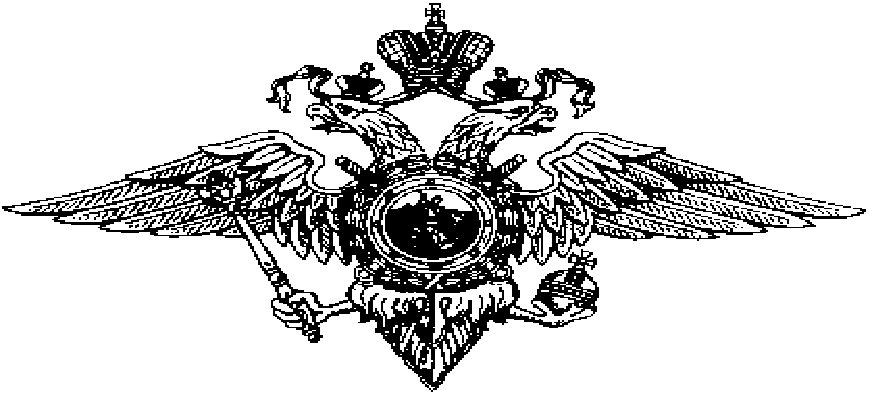 